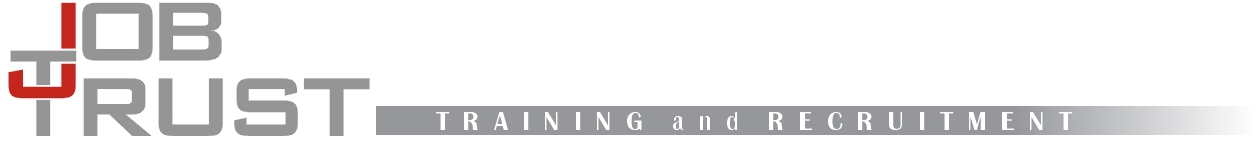 JOB TRUST - WORKING OPPORTUNITIES FOR STUDENTS & GRADUATES IN GREECECosts of Job Trust programs No commission to Job Trust (FREE OF CHARGE)Job Trust Programs Practical Training for StudentsErasmus + (for students of Tourism)Summer work for students and graduatesProfessional Work for specialists in Tourism & Hospitality Job Positions Front Office (Reception/Guest Relation/Bellman)F&B Department (Bartender/Waiter)Hostess (combined with F&B)Kitchen Department (Kitchen Help/Buffet/Chef/Cook)Spa Department (Spa Therapist/Cosmetology/Spa receptionist)Animation (Entertainment/Sports Animation/Kids Animation)Housekeeping DepartmentRoom ServiceSales PersonnelBeach PersonnelLifeguardLaundryGardenersSecurityOther Duration of Contracts (3-6 months): Starting dates: from April-May & from June-JulyClosing dates: From 15/9-31/10Benefits 16euros-20euros per dayFree accommodation3 meals per dayMonetary compensation of 400-500 Euros per months (depending on the previous working experience) CertificatePartly compensated ticket cost (between 100E to 300E depending on the duration of the contract) How to Apply Visit: www.jobtrust.grFor more information do not hesitate to contact:Email: jobtrust@jobtrust.grTel. +30 2310 326946, +30 2310 327761